Service Academy Nominations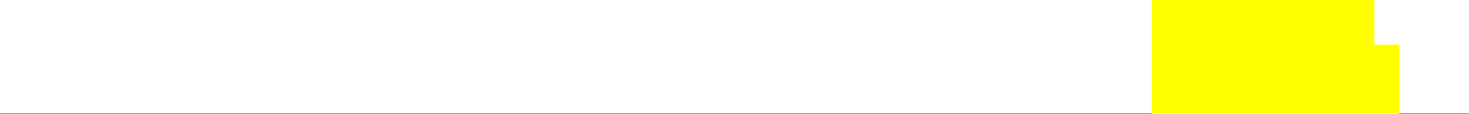 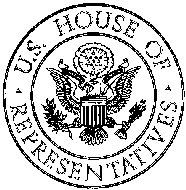 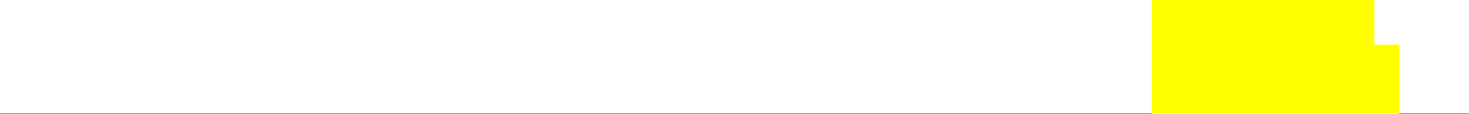 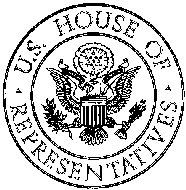 Application Instructions	General InformationSubmission Deadline (must be postmarked by this date): Wednesday, October 9, 2024Completed Application Package Should be sent to:	Office of Congressman Salud CarbajalAttention: Greg Haas District Representative 1411 Marsh St., Suite 205 San Luis Obispo, CA 93401All materials must be printed on standard sized paper (8.5” X 11”) and NOT stapled together. Please type or write clearly, legibly, and with a black or blue pen. Do not use pencil. All materials submitted to the Office of Congressman Carbajal will not be returned to the applicant. Any applicant package not postmarked by Wednesday, October 9, 2024 will NOT be considered. Because of COVID-19 impacts, SAT/ACT test scores are not required and will not be considered.Application Package ChecklistThe following items are required for a nomination:Service AcademyA current application with the respective academy you request for a nomination. Contact the academies for more information.Office of Congressman Salud CarbajalStudents must confirm they reside in the 24th Congressional District of California. To find out whether you live in the district, please visit: www.house.gov, locate FIND YOUR REPRESENTATIVE on the top-right corner, and enter your zip code. If your zip code overlaps with multiple congressional districts, enter your street address.Congressional Nomination Application (Complete). The application includes:Personal InformationPersonal Commentary: 500-word essay about yourself, your goals, and reasons you would like to attend a Service Academy and a second 250-word essay titled, “The Responsibility of Leadership.”Two Recommendation Letters: Anyone other than family members may submit a letter of reference for you. Please be sure they include their name, address, email and phone number on their letter. Interview Request FormOfficial High School Transcripts: Transcripts must arrive with the application in a SEALED envelope. Unofficial transcripts will not be accepted.Wallet-sized PhotographThis page was intentionally left blank.Service Academy NominationsPersonal InformationGeneralPlease Return Completed Forms to:Office of Congressman Salud Carbajal Attn: Greg Haas1411 Marsh St., Suite 205 San Luis Obispo, CA 93401Applicant’s Name 	Last (Family)	First (Given)	Middle	Jr., etc.Home Address  	Number and Street	City	State / Country	Zip / Postal CodeMailing Address (if different)  	Number and Street	City	State / Country	Zip / Postal CodeTelephone (home) _	Telephone (cellular)  	(Area code) Number	(Area Code) NumberEmail Address  	Date of Birth	Gender _ 	MM / DD / YYYY	M / FList all Academies you plan to apply for (rank them in order from greatest to least interest).1)	2)  	3)	4)  	List of Service Academies: US Military Academy (West Point), Naval Academy, Air Force Academy, Cost Guard Academy, Merchant MarinesSurvey (This does not affect your admissions prospect): How did you become interested in applying to this/these academy/academies? Please be as specific as possible (e.g., A visit to a campus, contact with a current cadet, recruiter, family/relatives, instructor, etc.).Have you applied to the service academies before?   Yes / No  Which academy/academies?	What Year?  	Schools AttendedPresent/most recent schoolName	Principal/Head of School 	Address 	Number and Street	City	State / Country	Zip / Postal CodeEntrance Date	Graduation Date 	Month / Year	Month / YearPrevious secondary school(s) attended (between grades 9 and 12)Name	Principal/Head of School 	Address 	Number and Street	City	State / Country	Zip / Postal CodeEntrance Date	Graduation Date 	High School Transcripts** Please enclose your high school transcripts here. **Service Academy NominationsPersonal CommentaryApplicant InformationPlease Return Completed Forms to:Office of Congressman Salud Carbajal Attn: Greg Haas1411 Marsh St., Suite 205 San Luis Obispo, CA 93401Applicant’s Name  	Last (Family)	First (Given)	Middle	Jr., etc.School Name	Date of Birth 	MM / DD /YYYYGeneralPlease list your current coursework you are currently enrolled in. (Indicate Advanced Placement, Honors, International Baccalaureate courses, etc. if any.)Have you ever incurred serious disciplinary action or been suspended, dismissed, or placed on probation from school, or been awayfrom school for any length of time other than school vacations?	□ Yes Are you graduating early?	□ YesNo	If yes, please explain on a separate page.No	If yes, please explain on a separate page.If you have been out of school for more than three months during any academic year, please state on a separate page reasons for your absence and how you have been occupied.Activities, Awards, and EmploymentIn order of importance to you, please list your major extracurricular pursuits (personal, school, religious, athletic, community, etc.) and any academic or extracurricular honors or awards received while in high school. If you choose to attach a word-processed list, we ask that you use this format rather than submit a resume.Name of Activity	(Years of Service)	Hours per Week / Year	Leadership Roles/ Awards Received)List below your employment experiences (if any).Employment	Position	Hours per Week / Year	DatesEssayOn a separate sheet of paper, please type and explain why you would like to attend a United States Service Academy. Please limit your response to 500 words of text, single-spaced,12 point. Please place the essay after this page.Why would you like to attend a United States Service Academy? How would you benefit from attending?Applicant’s SignatureI declare that this essay is my own work, and that all the information in my application, including reference letters, are, to the best of my knowledge, correct, and honestly presented. I am a citizen of the United States, or I will have attained citizenship before I enter the Academy. I am a legal resident of California’s 24th Congressional District. I understand that I must submit (postmark) all necessary materials by October 9, 2024, to be considered for a nomination by U.S. Representative Salud Carbajal.Signature	DateName (Please Print)	Email AddressService Academy NominationsInterview Please Return Completed Forms to:Office of Congressman Salud Carbajal Attn: Greg Haas1411 Marsh St., Suite 205 San Luis Obispo, CA 93401All academy applicants from the 24th Congressional District must interview with Congressman Salud Carbajal’s Service Academy Selection Committee in December to be considered for a nomination. In some cases, other arrangements can be made for an interview, contact Greg Haas at (805) 546-8348 or Greg.Haas@mail.house.gov.You will be informed of your interview date and time in November. Interviews are approximately 15 minutes long.Questions? Contact the office at (805) 546-8348Service Academy Congressional Nomination Application: Submission Deadline (postmarked by):Class of 2029Service Academy Congressional Nomination Application: Submission Deadline (postmarked by):October 9, 2024